Опорный конспект1. Рыбоочиститель  РО-1.Предназначен для небольших предприятиях для очистки рыбы от чешуи.Состоит из:Электродвигателя;гибкого вала (трос в оболочке);двух сменных скребков цилиндрической формы из нержавеющей стали.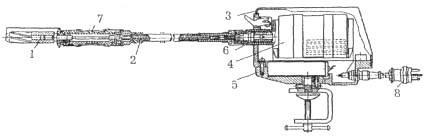 Электродвигатель имеет скобообразный кронштейн, которым крепится к крышке стола при помощи винта. На корпусе смонтирован малогабаритный выключатель. Между двигателем и кронштейном запрессован специальный подшипник, что позволяет поворачивать корпус двигателя в разные стороны.На поверхности скребка по винтовой линии расположены ребра с заостренными кромками. Над скребком установлен предохранительный кожух. Скребок получает вращательное движение от электродвигателя через гибкий вал.Принцип действия:Для очистки рыбу помещают на разделочную доску, включают электродвигатель и придерживают рыбу левой рукой за хвостовую часть, чистят ее скребками от хвоста к голове, слегка прижимая его к чешуе.Техническая характеристика рыбоочистителя РО-12. Рыбоочистительная машина периодического действия.Состоит из:Станины;Электродвигателя;Редуктора;Цепной передачи;Стального перфорированного цилиндра со скребками внутри.1 – приемный латок;2 – чешуеочистительный цилиндр;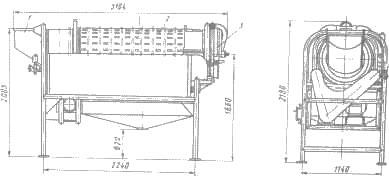 3 – выгрузное устройство. Принцип действия:      Эту машину используют для очистки рыбы от чешуи. В цехах производства замороженных продуктов машину устанавливают в линии обработки рыбы после ковшового подъемника.Рыба через приемный лоток поступает в очистительный цилиндр, при вращении которого она много раз переваливается и скользит по внутренней поверхности цилиндра, задевает за насечки скребков и освобождается от чешуи.Имеющиеся в машине реле времени периодически срабатывает и автоматически посредством электромагнита открывает крышку цилиндра для выгрузки очищенной рыбы.Техническая характеристика рыбоочистительной машиныПроизводительность, кг/ч50-60Число оборотов скребка в минуту1400Масса скребка, г400Гибкий вал:ТипВ-1диаметр, мм4вращениелевоедлина, мм1200Электродвигатель:типоднофазныймощность, кВт50напряжение, в220число оборотов в минуту 1400Габариты, ммдлина 185ширина 110высота 130Масса, кг 8Производительность, т/смену10-12Масса рыбы одной загрузки, кг150-160Число оборотов цилиндра в минуту25Угол наклона оси цилиндра к горизонту, град0-4Электродвигатель:мощность, кВт1,7число оборотов в минуту1420Габариты, мм:Длина3160ширина1270высота2340Масса, кг880